Northern Rother District Councillors' Report June 2022.Stray dogs.As the Council's current stray dog's control service contract with Animals Wardens Ltd is due to expire in March 2023 it was agreed to jointly with Hastings Borough Council procure and appoint a stray dog contractor with an estimated annual cost to Rother of £40,000 and Wealden District Council of £40,000 for a term of three years with an option to extend for a further two years.Bexhill Splash-Deck Outfall Pipe, South Cliff.One of the Council owned outfall pipes on Bexhill beach adjacent to the splash deck at South Cliff required repair due to extensive corrosion that had resulted in leaks, damage to the splash deck concrete and a resident's garden.East Kent Engineering Projects coastal engineers concluded in early 2021 that it had reached the end of its design life and that the cost of replacing it would be £100.000 and capital funds were set aside. Since then labour and material costs have risen considerably and strata investigations have revealed a more challenging job than originally considered. Tender responses have indicated that the cost of the work would now be in the region of £180,000 to £200,000. It was agreed, therefore, that a tender award should be made as soon as possible for work to begin in September 2022 and that the capital budget for this project be increased by £100,000 to £200,000.Review of the Constitution.It was agreed that the current governance model (executive/scrutiny split with no individual Cabinet decision making) be maintained and that the proposed amendments to the Constitution highlighted in Appendix 2 and contained in Appendices 2A -2K be adopted. The links to these appendices are shown below:Appendix 2A - FINAL DRAFT Glossary of Terms, item CB21/103.  PDF 178 KB (pdf)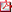 Appendix 2B - Part 1 - FINAL DRAFT AGREED - Summary and Explanation, item CB21/103.  PDF 198 KB (pdf)Appendix 2C - Part 2 - FINAL DRAFT AGREED - Articles 1-16, item CB21/103.  PDF 426 KB (pdf)Appendix 2D - Part 4.1 - FINAL DRAFT AGREED - Council Procedure Rules, item CB21/103.  PDF 380 KB (pdf)Appendix 2E - Part 4.2 - FINAL DRAFT AGREED - Access to Information Procedure Rules, item CB21/103.  PDF 314 KB (pdf)Appendix 2F - Part 4.3 - FINAL DRAFT AGREED - Budget and Policy Procedure Rules, item CB21/103.  PDF 195 KB (pdf)Appendix 2G - Part 4.4 - FINAL DRAFT AGREED - Executive Procedure Rules, item CB21/103.  PDF 199 KB (pdf)Appendix 2H - Part 4.5 - FINAL DRAFT AGREED - Overview and Scrutiny Procedure Rules, item CB21/103.  PDF 320 KB (pdf)Appendix 2I - Part 4.8 - FINAL DRAFT AGREED - Officer Employment Procedure Rules, item CB21/103.  PDF 208 KB (pdf)Appendix 2J - Part 5.4 - FINAL DRAFT AGREED - Member - Officer Protocol, item CB21/103.  PDF 285 KB (pdf)Appendix 2K - Part 5.6 - Hybrid Meeting Protocol, item CB21/103.  PDF 199 KB (pdf)Please note: those changes considered to be worthy of note are highlighted.Councillors Tony Ganly and Martin Mooney.